 SOS PRISÕES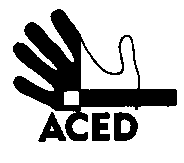 Ex.mos. SenhoresCPT do Conselho da EuropaLisboa, 25-05-2013N.Refª n.º 83/apd/13Outra refªLisboa, 24-05-2013N.Refª n.º 82/apd/13Lisboa, 24-05-2013N.Refª n.º 81/apd/13Lisboa, 21-05-2013N.Refª n.º 79/apd/13Lisboa, 27-04-2013N.Refª n.º 65/apd/13Assunto: greve e organização da tensão com os presos (denúncia internacional)Human Rights are at risk in Portuguese prison system because inmates are out of contact with their lawyers and families for 12 days of staff strike, under no supervision. Cases of alleged torture have been reported in Oporto and Coimbra prisons.The organization of the strike closed the inmates for 22 hours a day, without access to cantina or showers. The Bar of Lawyer has protested, without practical results. Minister of justice and the government do not have any authority inside prisons. A Direcção